Name____________________________________________________________Block ___________  Binder Page # _______________Geologic Time Animation Project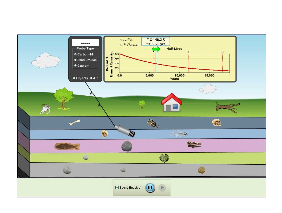 Radioactive Dating Game:http://phet.colorado.edu/en/simulation/radioactive-dating-gameRun the program and start on the “Half-Life” Tab.Start with C-14.  Add 10 C-14 isotopes.  Continue to add until done.  What is Carbon – 14’s half-life? ______________________What does C-14 decay into? ____________________________________Now, chose the U-238.  Add 10 U-238 isotopes.  Continue to add until done.  What is Uranium – 238’s half-life? _____________What does U-238 decay into? ____________________________________Now, chose the mystery isotope.  Add mystery isotopes until done.  What is the mystery isotope’s half-life ______________Choose the Decay Rate Tab.Choose C-14 and set slider bar with lots of isotopes.  How much C-14 after 1 half-life? ___________________What percent of C-14 is left after 2 half-life’s? ___________ What percent of C-14 is left after 3 half-life’s ________________Choose U-238 and set slider bar with lots of isotopes.  How much U-238 after 1 half-life? ___________________What percent of U-238 is left after 2 half-life’s___________ What percent of U-238 is left after 3 half-life’s _______________Does the amount of C-14 or U-238 every reach 0 %?_________________Why do you think this is the case? ______________________________________________________________________________________________________Choose the Measurement Tab.Set these parameters:  Tree, Objects, and Carbon-14.  Now plant the tree.  What is the % of C-14 reading as the tree is growing?________________________What happens to the % of C-14 once the tree dies? ______________________________________________________How much C-14 is left after 1 half-life? _________________ 2 half-life’s?________________3 half-life’s?__________________Switch to the rock instead of the tree. Erupt the volcano and cool rock.  What happens to the % of C-14? __________________ _______________________________Why? ___________________________________________________________________Set these parameters:  Rock, Objects, and Uranium-238.  Now erupt the volcano and cool the rock.  What is the % of U-238 reading immediately after the lava cools?__________________________________________________________________What percent of U-238 is left after 1 half-life? ____________ After2 half-life’s?___________ After 3 half-life’s?____________Switch to the tree instead of the rock. Grow the tree and watch it die.  What happens to the % of U-238? _________________ _______________________________Why? __________________________________________________________________Now mess with the Air variable.  What % of C-14 does the air always read?  ____________ How about U-238?______________Choose the Dating Game Tab.Choose Carbon and Objects. Drag Geiger Counter to animal skull.  Notice that the Probe Type shows 98.2%.  To estimate the age of the skull drag the green arrow left and right until it reads 98.2% of element remaining.  How many years old does the counter estimate? ________________________________Type this in the box and check estimate.  Repeat the above process with U-238.  What is the Probe type reading now?____________________Can you make an accurate  date reading with this value? _________________________ 								Why is this? _____________________________________________________________________________________Fill in the following chart.  As you experiment with using C-14, U-238, or a custom value to get a date for each sample, remember that a value of 0% will not help.  Keep experimenting until you find an isotope that works.Table 1: Radiometric Age of ObjectsSummary:  Write a summary (min.6 sentences) which answers the following Questions:Make sure to use examples from the animation activities and talk about both kinds of radiometric dating used in these animations.1. What is radiometric dating? (define it) ________________________________________________________________________________________________________________________________________________________________________________________________________________________________________________________________________________________________________________________________________________________________________________________________________________________________________________________________________________________________2. How is Radiometric Dating used to learn the age of objects of an unknown date? 			Newly dead (dead tree): ___________________________________________________________ ________________________________________________________________________________________________________________________________________________________________Dead for a long time (Fish Fossil 1): ___________________________________________________ ________________________________________________________________________________________________________________________________________________________________Never alive (Rock): ________________________________________________________________ ________________________________________________________________________________________________________________________________________________________________________________________________________________________________________________________________________________________________________________________________LayerName of ObjectAge of Object (including units)Which method of radioactive dating did you use to discover the age of the object?(C-14, U-238, Custom: 100ky, 1my, 10my, 100my)Surface        Animal SkullSurfaceSurfaceSurfaceSurface1 – Dark Blue1 – Dark Blue1 – Dark Blue2- Light Blue2- Light Blue3- Pink3- Pink3- Pink4-Green4-Green5-Gray5-Gray5-Gray